Printing Assistance by StraightPath Consulting, LLCIn association with Xpress Copies, printing of all types as well as banners and other advertising needs.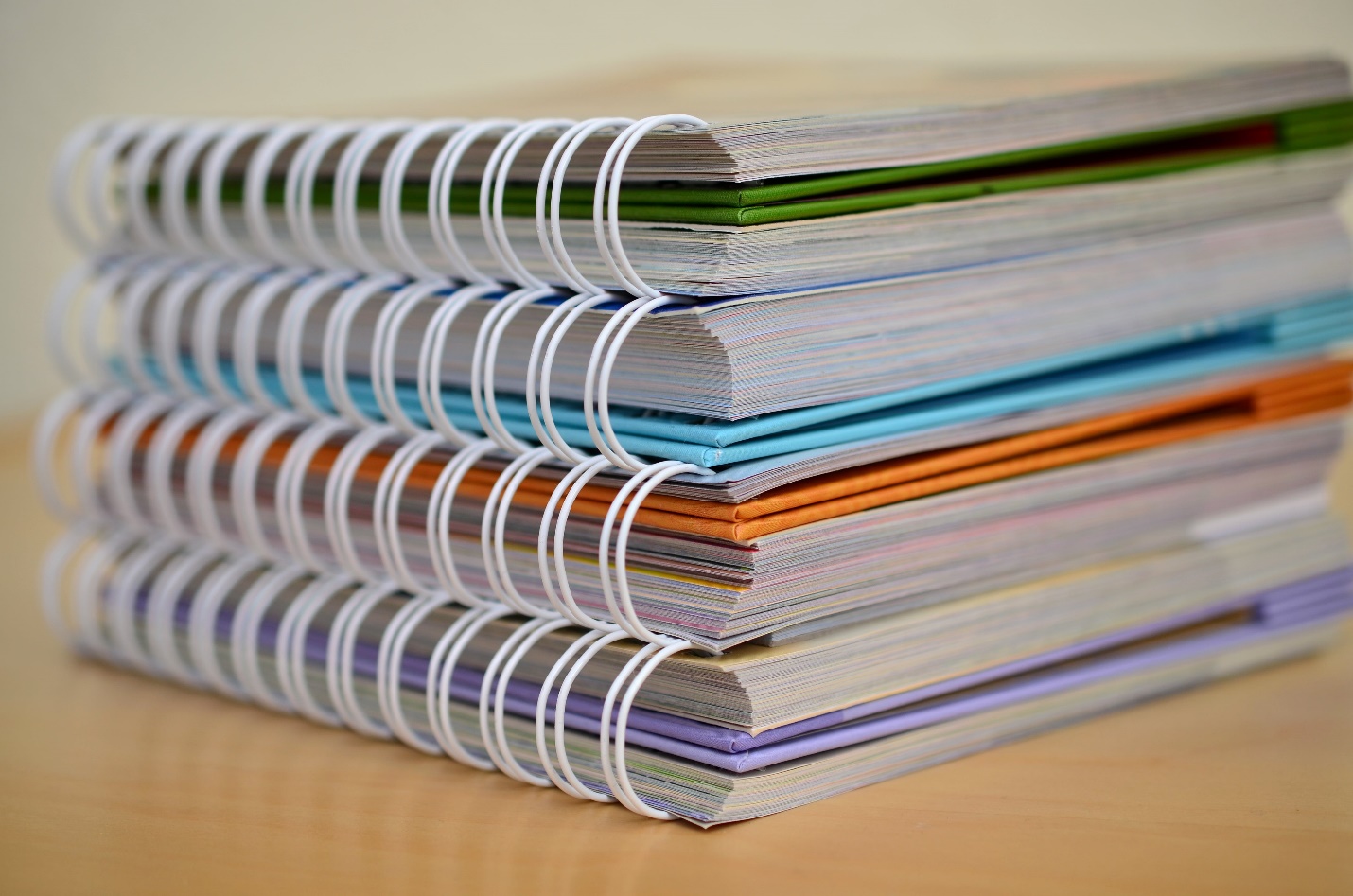 